STATUTÁRNÍ MĚSTO OPAVAMĚSTSKÁ ČÁST Malé Hoštice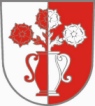 Zápis z 6. zasedání Zastupitelstvaměstské části Malé Hoštice dne 29. 4. 2019 v Malých HošticíchPřítomni členové zastupitelstva:Členka zastupitelstva 			Mgr. Miroslava KonečnáČlenka zastupitelstva			Jarmila MaláČlen zastupitelstva			Lukáš VaněkČlen zastupitelstva			Ing. Michal KokošekČlenka zastupitelstva			Mgr. Ing. Lenka ProkschováČlen zastupitelstva			Pavel VěncekČlenka zastupitelstva			Ing. Marie VegelováČlen zastupitelstva			Mgr. Pavel Gazda (odešel v průběhu zasedání)Omluveni: Člen zastupitelstva			Karel Kopperberg1/2019 Zahájení.Paní starostka přivítala všechny přítomné a zahájila 6. zasedání zastupitelstva MČ Malé Hoštice.V souladu se zákonem o obcích se informovalo o místě, době a navrženém programu 
a to vyvěšením na úřední desce, na facebookových a webových stránkách obce v zákonné lhůtě před zasedáním zastupitelstva, která činí 7 dnů. Oznámila, že z dnešního jednání je omluvený p. Karel Kopperberg, je tedy přítomno 
8 členů zastupitelstva a podle zákona o obcích je zastupitelstvo usnášeníschopné.Přešlo se k dalšímu bodu programu. 2/2019 Schválení programu zasedání zastupitelstva.Paní starostka uvedla, že všichni zastupitelé obdrželi zpracované body k dnešnímu zasedání. Zeptala se, zda má někdo doplnění. Nikdo neměl, proto se nechalo hlasovat.1/6/ZMC/19
Zastupitelstvo MČ Malé Hoštice schvaluje program 6. zasedání zastupitelstva MČ MH.
Hlasování č. 1:
Pro:		8
Proti:		0
Zdržel se:	0
Nepřítomni:	1 (p. Karel Kopperberg)Zahájení.Schválení programu zastupitelstva.Volba ověřovatelů zápisu, určení zapisovatelky.Kontrola plnění usnesení, připomínky, námitky zastupitelů a občanů                          z minulého zasedání zastupitelstva.Pracovně právní záležitosti.Omezení pachtovní smlouvy.Požadavek na úpravu Statutu SMO.Majetkové záležitosti.Informace kulturního výboru.Zpráva o činnosti ZMČ MH.Dodatek č. 1 ke Smlouvě o poskytnutí dotace TJ Slavia MH.Dotazy, připomínky a podněty občanů a zastupitelstva.Závěr.Přešlo se k dalšímu bodu programu. 3/2019 Volba ověřovatelů zápisu, určení zapisovatelky.Paní starostka navrhla ověřovateli zápisu paní Ing. Mgr. Lenku Prokschovou a paní Ing. Marii Vegelovou, nikdo neměl jiný návrh, proto se nechalo hlasovat.2/6/ZMC/19
Zastupitelstvo MČ Malé Hoštice volí ověřovatelé zápisu paní Ing. Mgr. Lenku Prokschovou a paní Ing. Marii Vegelovou.
Hlasování č. 2:
Pro:		8
Proti:		0
Zdržel se:	0
Nepřítomni:	1 (p. Karel Kopperberg)Ve smyslu zákona o obcích určila zapisovatelkou dnešního zasedání paní Bc. Helenu Řeháčkovou.Přešlo se k dalšímu bodu programu. 4/2019 Kontrola plnění usnesení, připomínky, námitky zastupitelů a občanů z minulého zasedání zastupitelstva.Zápis i usnesení z minulého zasedání zastupitelstva pořídila paní Bc. Helena Řeháčková, dokumenty byly podepsány určenými ověřovateli, p. starostkou i p. místostarostou. Proti tomuto zápisu nebyly podány námitky, pokládají se tedy za schválené.Z minulého zasedání nevzešly žádné dotazy, na které by se neodpovědělo přímo na zasedání, a proto se pokračovalo v dalším bodě.5/2019 Pracovně právní záležitosti.Paní starostka přednesla důvodovou zprávu projednávaného bodu. Dohody se týkají údržby zeleně v Pustých Jakarticích a v Malých Hošticích a správcovských činností okolo klubovny v PJ. Všichni pracovníci jsou ohodnoceni finanční částkou 80 Kč/hod (mj. - to je minimální mzda na hod). Nikdo neměl žádný dotaz, proto se nechalo hlasovat. 
3/6/ZMC/19
ZMČ Malé Hoštice bere na vědomíDohodu o provedení práce od 1. 5. 2019 pro p. Gerharda Staňuru na sekání trávníků, údržbu zeleně, údržbu pozemků v katastru osady Pusté Jakartice.Dohodu o provedení práce od 1. 5. 2019 pro p. Karla Kopperberga na správu a údržbu obecní budovy.Dohodu o provedení práce od 1. 5. 2019 pro p. Roberta Šafranka na sekání trávníků, údržbu zeleně, údržbu pozemků v katastru Malých Hoštic.Hlasování č. 3 a) b) c):
Pro:		8
Proti:		0
Zdržel se:	0
Nepřítomni:	1 (p. Karel Kopperberg)Přešlo se k dalšímu bodu programu. 6/2019 Omezení pachtovní smlouvy.Pan Vaněk přednesl důvodovou zprávu projednávaného bodu. Jedná se o omezení pachtovní smlouvy, a to z důvodu vybudování víceúčelové haly a z důvodu výstavby rodinných domů v této lokalitě. Dne 14. 3. 2019 byl podepsán Dodatek č. 1 ke smlouvě o zemědělském pachtu s firmou Zemědělská kateřinská a.s. o zúžení části pozemku č. 592/3 v k.ú. Malé Hoštice o rozloze 3.903 m2 z důvodu dalších pozemkových transakcí se SMO. Nikdo neměl dotaz, proto se nechalo hlasovat. 4/6/ZMC/19
ZMČ Malé Hoštice schvaluje omezení pachtovní smlouvy o pozemek č. 592/23 v k. ú. Malé Hoštice (víceúčelová hala) a zbytek pozemku č. 592/3 v k. ú. Malé Hoštice.Hlasování č. 4:
Pro:		8
Proti:		0
Zdržel se:	0
Nepřítomni:	1 (p. Karel Kopperberg)Přešlo se k dalšímu bodu programu. 7/2019 Požadavek na úpravu Statutu SMO.Paní starostka seznámila přítomné s důvodovou zprávou. Vynětí pozemku č. 592/3 v k. ú. Malé Hoštice ze Statutu SMO, z Dodatku č. 1 Seznam nemovitého majetku svěřeného městským částem SMO souvisí s prodejem pozemků pro rodinnou výstavbu, k vybudování infrastruktury a komunikací a k výstavbě víceúčelové haly. Bunkr na parcele č. 910/2 v k.ú. Malé Hoštice, byl bezúplatně převeden na základě smlouvy uzavřené mezi SMO a Ministerstvem obrany. MČ Malé Hoštice požádala SMO o následné převedení bunkru do Statutu SMO. Záměrem převodu a zájmu MĆ je vybudování rozhledny na bunkru v rámci vyhlášených projektů Euroregionu Silesia. Nikdo neměl dotaz, nechalo se hlasovat. 5/6/ZMC/19
ZMČ Malé Hoštice schvaluje návrh úpravy statutu města Opavy pro předložení Zastupitelstvu SMO, a to:Vynětí pozemku č. 592/3 v k. ú. Malé Hoštice z Dodatku č. 1 Statutu SMO „Seznam NM svěřeného městským částem SMO“.Vložení objektu stálého těžkého opevnění VEČ 211, budova bez č. p./č. e. na pozemku p. č. 910/2 v k. ú. Malé Hoštice do Statutu SMO .Hlasování č. 5 a) b):
Pro:		8
Proti:		0
Zdržel se:	0
Nepřítomni:	1 (p. Karel Kopperberg)Přešlo se k dalšímu bodu programu. 8/2019 Majetkové záležitosti.Pan Věncek se ujal slova a přednesl projednávaný bod. Na základě zpracované projektové dokumentace k rekonstrukci komunikace byla podána žádost paní Pavlínou Malohlavovou o prodej části pozemku na ulici Svobody, jelikož při výstavbě oplocení jejího pozemku p. č. 175/10 v k. ú. Malé Hoštice došlo k posunutí hranice do pozemku obce na p.č. 175/11. Bez schválení ZMČ nelze záměr MČ Malé Hoštice k rekonstrukci komunikace ul. Svobody realizovat. Po schválení MČ Malé Hoštice bude záměr prodeje předložen na doporučení zmč majetkové komisi a po schválení záměru prodeje Radou SMO bude provedeno geometrické zaměření s určením přesné výměry. V tuto chvíli orientačně předpokládáme výměru cca 55 m2, cena dle zásad SMO je pro k. ú. Malé Hoštice 400,- Kč/m2 s možností 20% slevy při platbě celé kupní ceny před podpisem smlouvy. Nikdo neměl dotaz, proto se nechalo hlasovat.6/6/ZMC/19
ZMČ Malé Hoštice doporučuje Záměr prodeje pozemku ve vlastnictví statutárního města Opavy paní Pavlíně Malohlavové, parcela číslo 175/11 v k. ú. Malé Hoštice pro předložení ZMO.
Hlasování č. 6:
Pro:		7
Proti:		0
Zdržel se:	1 (p. Pavel Věncek)
Nepřítomni:	1 (p. Karel Kopperberg)Přešlo se k dalšímu bodu programu. 9/2019 Informace kulturního výboru.Paní Vegelová se ujala slova a přednesla zpracovaný bod. Na základě doporučení oddělení personálního a mzdového Magistrátu města Opavy navrhujeme potvrdit ve funkci členů Výboru pro kulturní a občanské záležitosti Ing. Mgr. Lenku Prokschovou,  p. Petru Pitrašovou a p. Marii Hírešovou, a to v souladu s usnesením č. 3/2/ZMC/18 ze dne 22. 11. 2018 od 1. 12. 2018. Na základě revokace usnesení ze dne 21. 2. 2019 došlo k technické chybě při usnesení, proto se k tomuto bodu a usnesení vracíme. Pan Gazda na základě předchozí omluvy odešel ze zasedání v 16:46. Paní Vegelová dále přednesla, které akce se zatím uskutečnily, a které se připravují.Poté paní Prokschová doplnila, že stále vede svou poradnu, nejčastěji se řeší dluhy a oddlužení. Paní starostka se zeptala, zda má někdo dotaz. Pan Hollesch se zeptal, proč se bod – potvrzení ve funkci členů KV znovu schvaluje.Paní starostka vysvětlila, že došlo k technické chybě a tímto usnesením se potvrzují jména členů kulturní komise. Zároveň s revokací data došlo i k revokaci jmen.Nikdo neměl jiný dotaz, proto se nechalo hlasovat.7/6/ZMC/19
1.ZMČ Malé Hoštice potvrzuje ve funkci členů Výboru pro kulturní a občanské záležitosti Ing. Mgr. Lenku Prokschovou,  p. Petru Pitrašovou a p. Marii Hírešovou, a to v souladu s usnesením č. 3/2/ZMC/18 ze dne 22. 11. 2018, a to od 1. 12. 2018.2.ZMČ Malé Hoštice bere na vědomí informaci Výboru pro kulturní a občanské záležitosti o jeho činnosti za uplynulé období a připravované akce pro širokou veřejnost.Hlasování č. 7 1. 2.:
Pro:		7
Proti:		0
Zdržel se:	0
Nepřítomni:	2 (p. Karel Kopperberg, Mgr. Pavel Gazda)Přešlo se k dalšímu bodu programu. 10/2019 Zpráva o činnosti ZMČ MH.Paní starostka přednesla důvodovou zprávu projednávaného bodu. INFRASTRUKTURA2. Etapa Svobody Na Pastrníku projektOpravuje se chodník U TržniceParkovací místa Dolní, U Tržnice (příští rok)Cyklostezka MH x KauflandRetardéry na ul SlezskáPřechod na ul. Opavská ze Sportovní na SmetanovouVyhlášení VZ na Digitální rozhlasyHorní zastávka na Slezské Asfalt – recyklát MH – VH cyklostezkaRevitalizace budovy žel. zastávkyRozšíření garáže u víceúčelového domuRekonstrukce ul. Luční i s chodníky, recyklát na ul. Sportovní až k žel. tratiINVESTICEvíceúčelová hala – největší sportovní dotace v historii – 50 mil.KčProdej pozemků nad hřištěmRozhledna na bunkru Retenční nádrže na voduPJ – lavička, info tabule, vybourání uschlých stromůEFEKTIVNÍ MČWebové stránkyInfotabule budou (DH, dětské, u cyklostezek), nové posezení z projektu SOHObnova směrových tabulí v obciRozvoj pracuje na PD – byty ve víceúčelovém doměPracovní skupina + R. ŠafránekSPORT A VOLNÝ ČASPumptracková dráha Hlasování Nápady pro OpavuPodpora spolků – dotacePodpora trenérů mládeže Soutěž mladých cyklistů (7.+17.5.) primátor 17. 5. KULTURAAkcePálení čarodějnic Kelišky + obec SDH 95. výročí od založeníDen matek 11. 5. v 15 h29. 6. Mondelez uzavřená akceProběhloTříkrálový koncert, turnaj složek, interaktivní pohádka pro děti, volné bruslení pro MH, vítání nových občánků, čistíme MH, velikonoční dílničky, Fičíme na hřišti……..)ZDRAVÉ ŽIVOTNÍ PROSTŘEDÍPřednáška ke kotlíkovým dotacímVysazování zeleně (25 ořešáků, dosázení aleje na Sportovní, borovice do lesoparku a na val u hřiště)Vyčištění rumoviště u Lovky SoutokRevitalizace potoka Na PastrníkuZelená střecha na garáži Strojový park (sekačka, křovinořez)ŠKOLSTVÍ4 500 000,- nová učebna PC1 500 000,- venkovní učebnaVýměna oken, dokončení zařadit do plánu OI MMOPC na OÚ – lektor pro senioryPříměstský tábor 500,-/dítěPříspěvek na lyžařský výcvik 2000,- za školní docházku na 2. stupniFINANCE MIMO ROZPOČETGrantyTJ Slavia (turnaj Pod kaplicum, Silvestr)		 10 000,-TJ Slavia příspěvky 					130 000,-Medvědi 						22 700,-SDH 95. Výročí 					25 000,-SDH MSP 						20 000,-SDH Gloria, odpust 					30 000,-SDH příspěvky 					21 000,-TJ Slavia – výsadba stromů, ořešáky do lesoparku 	39 300,-SRPŠ –zapůjčení Betlému				30 000,-							358 000,-Finance na halu MŠMT 				30 000 000,-SMO hala						20 000 000,-Projekt na cyklostezku - SFDI Odkup cesty U Statku				 380 000,-Oprava chodníku U TržniceOprava komunikace přes Pusté Jakartice (ŘSD připravuje VZ a zhotovitele)Bunkr převodem na SMOPaní starostka se zeptala, zda má někdo nějaký dotaz. Pan Kokošek dodal, že TJ Slavia obdržela odezvu u ministerstva, že jejich žádost na stavbu haly byla navržena k financování a zatím se musí dodat ještě další podklady, aby dostali peníze na účet.Nikdo jiný neměl dotaz, proto se nechalo hlasovat.8/6/ZMC/19
ZMČ Malé Hoštice bere na vědomí zprávu o činnosti ZMČ od října 2018 do dubna 2019 v oblastech infrastruktura, investice, efektivní městská část, sport a volný čas, školství, životní prostředí, finance získané nad rámec našeho rozpočtu.
Hlasování č. 8:
Pro:		7
Proti:		0
Zdržel se:	0
Nepřítomni:	2 (p. Karel Kopperberg, Mgr. Pavel Gazda)Přešlo se k dalšímu bodu programu. 11/2019 Dodatek č. 1 ke Smlouvě o poskytnutí dotace TJ Slavia MH.Pan Kokošek se ujal slova a přednesl důvodovou zprávu. V únoru na zasedání ZMČ byla schválena dotační smlouva pro TJ Slavia Malé Hoštice. Jelikož TJ byla úspěšná při žádosti o dotaci, byla vyhlášená veřejná zakázka. Veškerá administrace této akce je prováděná firmou Jiří Knopp a firmou JK grant. Projednávaný dodatek bude sloužit na pokrytí zaplacení zpracování žádosti o dotaci, na administraci veřejné zakázky a dotační management. Paní starostka požádala o rozšíření navrženého usnesení.9/6/ZMC/19
ZMČ Malé Hoštice schvaluje rozšířit usnesení o číslici 2, to je změna rozpisu rozpočtu ve výši 6 650,-.
Hlasování č. 9:  
Pro:		7
Proti:		0
Zdržel se:	0
Nepřítomni:	2 (p. Karel Kopperberg, Mgr. Pavel Gazda)1. ZMČ Malé Hoštice schvaluje Dodatek č. 1 ke Smlouvě o poskytnutí účelové dotace mezi SMO MČ MH a TJ Slavia Malé Hoštice ve výši 106 650,-.
2. ZMČ Malé Hoštice schvaluje změnu rozpisu rozpočtu ve výši 6 650,- 
Hlasování č. 9 1. 2.:
Pro:		7
Proti:		0
Zdržel se:	0
Nepřítomni:	2 (p. Karel Kopperberg, Mgr. Pavel Gazda)Přešlo se k dalšímu bodu programu. 12/2019 Dotazy, připomínky a podněty občanů a zastupitelstva.Paní starostka se zeptala, zda má někdo nějaký dotaz.Pan Kokošek se přihlásil o slovo a řekl, že by rád poděkoval všem zúčastněným lidem za akci Ukliďme Česko. Zmínil, že přišli i tři kluci ze Základní školy a pomáhali s úklidem hřiště a jeho okolí.Paní starostka dodala, že akce byla pořádána poprvé a zapojili se i zastupitelé. Všichni zastupitelé měli rozdělené trasy a lidé si mohli vybrat s kým půjdou a jakou trasu. Pan Kopperberg měl na starost Pusté Jakartice, pan Gazda Kateřinský potok od řeky až ke spojce S1, pan Věncek železniční most směrem ke Globusu, paní Malá úklid okolo popelnic a zastávek, pan Kokošek celé hřiště vč. dětského, dopravního a tréninkového, pan Vaněk okolo železničního mostu podél řeky po obou stranách k soutoku, paní Konečná nádraží (malování, vyhrabávání a střihání). Všem poděkovala za účast.Poté se přihlásil o slovo pan Věncek a všechny pozval na víkendovou akci Sboru dobrovolných hasičů k 95. výročí založení sboru. V pátek bude taktické cvičení a schůze hasičů. V neděli půjde průvod a bude sloužena mše.Pan Hollesch se přihlásil o slovo řekl, že z bodu zpráva činnosti zastupitelstva jde poznat, že toho je hodně a přeje hodně úspěchu a zdaru. Dále řekl, že kdysi dávno sadili lípy na louce od pana Bitty, dříve se neřešily hranice a stromy jsou zasazené z poloviny na pozemku města a na půl na pozemku pana Bitty. Pan Bitta jezdí svými stroji blízko líp, mohou se poškodit. Proto navrhl, zda by se daly pozemky směnit. Dále dům p. Bitty na ulici Družstevní je ve špatném stavu, zda obec nemůže zažádat o úpravu tohoto objektu. Poté poděkovat obci za finance pro sport.Nikdo neměl jiný dotaz.13/2019 Závěr.Paní starostka na závěr všem poděkovala za účast a ukončila zasedání.V Malých Hošticích, dne 29. 4. 2019Zapsala: Bc. Helena Řeháčková, DiS.Ověřovatelé zápisu: Zastupitelka: Ing. Mgr. Lenka Prokschová		…………………………………….Zastupitelka: Ing. Marie Vegelová			…………………………………….Starostka: Mgr. Miroslava Konečná			……………………………………..Místostarosta: Lukáš Vaněk				……………………………………..